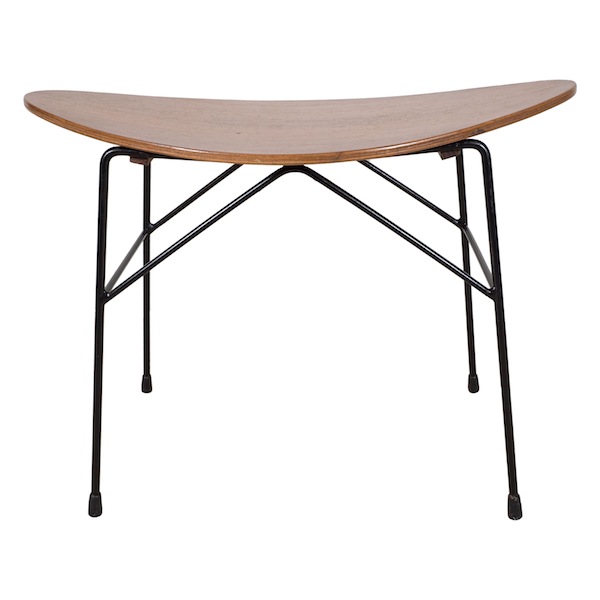 EA4141 Italian Stool by Pizzette, 1950’s  H; 18.5 D: 12.5 W: 24.5 in.  $5,625  